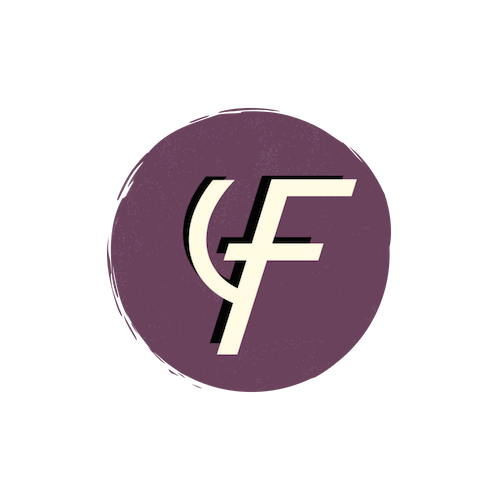 YOUNG & FREE STUDENT INFOWHEN: JUNE 10-14, 2019Registration begins Monday, June 10 @ 2:00 p.m. Week ends Friday, June 14 @ 12 noonWHERE: Pinecrest Campground, 1252 Hwy C Fredericktown, MO 63645(573) 783-3534 (emergency purposes only please)WHAT’S PLANNED FOR YOUNG & FREE?Welcome to Young & Free (formerly known as Teen Camp)! We have some AMAZING things planned for this year and we’re excited you are planning to join us!  Some things will be the same, while others different.  For instance, our speakers will be Youth Pastors from the MO District NYI (Different) and students from MNU will lead us in communal worship (Same). Of course, there will be the usual things too: a great missionary, lots of games, breakout sessions, and much more!WHO’S IT FOR?Young & Free is for all Jr. High and Sr. High students and recent 2019 graduates.  We understand that different local churches have different grade levels that they include in youth ministry.  Some begin with 6th graders and some with 7th or 8th graders.  We defer to the local church guidelines for participation in Young & Free, but request that students at least be going into 6th grade for the 2019-2020 school year.WHAT’S MY COST?COST:	$100 NYC Participant!		(must be registered for NYC in Phoenix through MO NYI)	$200 Early Registration	     	(registered online by May 11)	$225 Regular Registration	(registered online by May 25)	$250 Late Registration	  (after May 25 only by approval of the camp director)We know it’s often difficult to come up with all the funds when you register, so to assist you with this, we are implementing a $50 non-refundable deposit when you register online.  Once that deposit is paid, you are registered!  You can then make payments as you go, but your final online payment needs to be made by June 2nd so we can complete our planning.We are also providing a sibling discount again.  Each consecutive sibling living in the same home will be given a $15 discount.  (ie. Student 1: $200, Sibling 1: $185, Sibling 2: $175, etc.)  There will be no discount codes provided.  Price change will be entered manually by Y&F leadership to avoid confusion.PLEASE NOTE: There will not be any walk-up registrations. Registration will officially close on May 26th. At this time, the on-line registration form will become disabled and only re-enabled by the camp director.  Full payment must be received online in order for a teen to be fully registered and admitted into camp. Late registrations are intended for extenuating circumstances and are NOT guaranteed.WHAT TO BRING: Casual clothes: t-shirts, shorts, shoes, jeans, etc. Please keep clothing modest – NO short shorts, strapless tops, midriffs, etc. Swimsuits may be worn ONLY during swimming. Girls should wear one-piece swimsuits or a dark tshirt over non-one piece. Guys must wear shirts to and from swimming areas.  Please also remember a sleeping bag, toothbrush and toothpaste, soap and shampoo, deodorant, sunscreen, a towel, a flashlight, money for snacks, a notebook, pen and pencil, and, of course, your Bible!EVENT GUIDELINES: For a comprehensive list of guidelines and things “not to bring”, please refer to the MO Dist. NYI Handbook that can be found at https://www.monyi.org/resources-docs starting on page 7.  It is the responsibility of the parents/guardians AND the local church leadership to ensure every student is aware of these guidelines.TOURNAMENTS:  In addition to all the great things planned for this year’s camp, we will once again be hosting different tournaments during camp. Once you arrive at camp, you will have the opportunity to sign up for a tournament. This year’s tournaments include: 3 on 3 basketball, 4 on 4 sand volleyball, 6 on 6 dodge ball, kickball, and ping pong.GAMES:  There will be all kinds of games to participate in during the day and for late night.  Any specific “need to bring” list will be provided as soon as possible to all participants before your arrival at Young & Free.  The safety of our students is a major priority in the planning of our games, but we can guarantee they will be a blast!I’M COMING! NOW WHAT?	We have worked diligently to re-design our NYI website to make sure it is a “one stop shop” for everything you need to prepare for and register for Y&F.  Please start by talking to your local NYI leadership.  But you can also go to www.monyi.org/camp to find all the pertinent links and forms necessary for this event.  All registrations for students and sponsors will be online and will allow our staff to better care for everyone. If you have any questions about the registration process, please contact the Camp Director.  And then, get connected with us on Facebook at https://www.facebook.com/monyiteencamp.  We’ll be sending out regular updates for you leading up to camp.QUESTIONS?Please feel free to contact Pastor Richard Stout via his cell at 863-307-6782, his email at pastorrichard@hotmail.com, or snail mail at 1521 N Main St. Sikeston, MO 63801.  Be praying for camp.  We’ll be praying as well.  See you all soon!!